Ежегодный конкурс социально-значимых проектов в сфере организации отдыха и оздоровления детей на территории Ярославской областиноминацияОрганизация работы с детьми по месту жительства в каникулярное времяПРОЕКТ«Территория творчества» для детей в рамках реализации Программы лагеря с дневной формой пребывания детей «Радуга»«Жизнь прекрасна и удивительна!»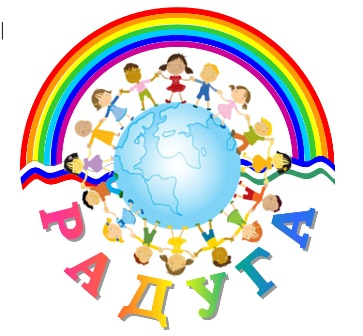 с. Вятское2016 г.ПАСПОРТ ПРОЕКТА9. Социальная значимость проекта       Знакомство с народными промыслами обогатит внутренний мир обучающихся, расширит кругозор, сформирует у детей навыки ремесленных работ. В  настоящее  время  домашними  ремеслами владеют не многие. Знания   и  умения,  полученные  на  занятиях,   пригодятся  в дальнейшей жизни, при  выборе профессии, подготовке  обучающихся  к  самостоятельной  трудовой  жизни  в  условиях  рыночной  экономики. Проект по своей сути является результатом социального сотрудничества, т.к. при его  разработке и реализации будут объединены усилия  не только участников образовательного процесса, но и  социальных партнёров школы. У одного из них, историко-культурного комплекса «Вятское» им. Е.А. Анкудиновой, имеется  положительный опыт реализации подобных проектов. Реализация проекта «Территория творчества» предполагает изучение традиций народного творчества на базе музейного комплекса, а также   привлечение художников-профессионалов, народных умельцев села Вятское и других муниципальных районов Ярославской области и г. Ярославля.     Приобщение детей с раннего возраста к художественно-эстетической, декоративно-прикладной деятельности,  знакомство с народными промыслами России способствуют возрождению исторической памяти и духовной культуры нации.10. Ожидаемый эффект от реализации проекта с указанием измеримых показателей результата, в том числе за счёт средств областного бюджета- Благодаря реализации проекта будет создана модель взаимодействия школы с учреждениями дополнительного образования и культуры по художественно-эстетическому воспитанию детей;- Условия, предоставляемые проектом, помогут улучшить эмоциональное состояние, способствовать раскрытию творческого потенциала детей, повысят интерес к участию в различных творческих мероприятиях (фестивалях, конкурсах), способствуют увеличению % детей, занятых во внеурочной деятельности художественно-эстетической и творческой направленности;-Проект поможет сформировать организационно-педагогические, материально-технические и другие условия для проведения мероприятий, направленных на творческое развитие   школьников  в течение всего учебно-воспитательного процесса в следующем учебном году (пролонгирование проекта);- По итогам реализации проекта будут подготовлены  памятки и буклеты по народным промыслам, методические рекомендации для педагогов Ярославской области и курс видеоматериалов и презентаций, доступных для тиражирования;- В целях распространения положительного опыта, наработанного в ходе реализации проекта предусмотрено  проведение семинаров для учителей ИЗО Некрасовского района и других муниципальных районов  Ярославской области  на базе МБОУ Вятской СОШ;- Эффективность реализации проекта предполагается оценивать при помощи отслеживания динамики развития творческих способностей детей (ведение персональных карт «Мои творческие достижения», анкетирование на входе и выходе);-Наряду с изучением различных направлений декоративно-прикладного творчества предусмотрено изучение исконно-ярославских ремёсел, в частности технологии изготовления «Ярославских изразцов»;- Проект позволит начать процесс изготовления сувенирной продукции обучающимися МБОУ Вятской СОШ, реализация которой возможна в рамках сотрудничества на базе историко-культурного комплекса «Вятское».1. Название социально значимого проекта в сфере организации отдыха и оздоровления детей.«Территория творчества»(в рамках реализации программы лагеря с дневной формой пребывания детей «Радуга»)«Территория творчества»(в рамках реализации программы лагеря с дневной формой пребывания детей «Радуга»)2. Информация об организации – участнике ежегодного конкурса проектов:2.1.Название, тип учреждения (для государственных учреждений), адрес месторасположения, учредитель (собственник), руководительМуниципальное бюджетное общеобразовательное учреждение Вятская средняя общеобразовательная школа152286, Ярославская область, Некрасовский р-н, с. Вятское,ул. Давыдковская,  д.25Учредитель: Администрация Некрасовского МРДиректор: Петров Василий ГригорьевичМуниципальное бюджетное общеобразовательное учреждение Вятская средняя общеобразовательная школа152286, Ярославская область, Некрасовский р-н, с. Вятское,ул. Давыдковская,  д.25Учредитель: Администрация Некрасовского МРДиректор: Петров Василий Григорьевич2.2.Наличие специалистов со специальным образованием, учеными степенями, званиями.  Педагоги с первой и высшей квалификационной категорией  Педагоги с первой и высшей квалификационной категорией3. Информация об исполнителях проекта (все организации, задействованные в реализации проекта, наличие специалистов со специальным образованием, учеными степенями, званиями, наличие лицензий на осуществление соответствующих видов деятельности), название организации, адрес месторасположения, Ф.И.О. руководителя, контактные телефоны.- Муниципальное бюджетное общеобразовательное учреждение Вятская средняя общеобразовательная школа , 152286, Ярославская область, Некрасовский р-н, с. Вятское, ул. Давыдковская,  д.25Директор: Петров Василий Григорьевич (8 - 48531-64-3-97)специалисты со специальным образованием, наличие лицензии- Музеи историко-культурного комплекса «Вятское» им. Е.А. Анкудиновой, Адрес: Ярославская область Некрасовский р-н, с Вятское, ул. Советская,  8Директор музеев ИКК: Мальцева Нина Юрьевна,специалисты со специальным образованием, наличие лицензии-Вятский сельский дом культуры, Адрес: Ярославская область Некрасовский р-н, с Вятское, ул. Давыдковская,  дом 3Директор: Ларионова Галина Викторовна,специалисты со специальным образованием, наличие лицензии- МОУ ДО ДЭЦ «Родник», Адрес: г. Ярославль, ул. Клубная, 58 Директор: Загрузина Анна Сергеевна, специалисты со специальным образованием, наличие лицензии.- Муниципальное бюджетное общеобразовательное учреждение Вятская средняя общеобразовательная школа , 152286, Ярославская область, Некрасовский р-н, с. Вятское, ул. Давыдковская,  д.25Директор: Петров Василий Григорьевич (8 - 48531-64-3-97)специалисты со специальным образованием, наличие лицензии- Музеи историко-культурного комплекса «Вятское» им. Е.А. Анкудиновой, Адрес: Ярославская область Некрасовский р-н, с Вятское, ул. Советская,  8Директор музеев ИКК: Мальцева Нина Юрьевна,специалисты со специальным образованием, наличие лицензии-Вятский сельский дом культуры, Адрес: Ярославская область Некрасовский р-н, с Вятское, ул. Давыдковская,  дом 3Директор: Ларионова Галина Викторовна,специалисты со специальным образованием, наличие лицензии- МОУ ДО ДЭЦ «Родник», Адрес: г. Ярославль, ул. Клубная, 58 Директор: Загрузина Анна Сергеевна, специалисты со специальным образованием, наличие лицензии. 4.Цели и задачи проекта.- Создание пространства, организованного для включения детей в социально-значимую и творчески развивающую деятельность. - Создать  организационно-педагогические, материально-технические и другие условия для творческого саморазвития личности через приобщение к декоративно-прикладному искусству.  - Создать условия для формирования у детей целостного представления  о культуре, традициях и  народных промыслах России (Ярославской области)- Сформировать представление о наиболее известных центрах народного декоративно – прикладного искусства. Показать связь народного творчества, традиций с природой, с той местностью, где происходило зарождение и дальнейшее развитие.- Способствовать формированию толерантности, патриотических и духовных основ личности обучающихся  посредством предоставления им знаний о народном искусстве  (народных промыслах).- Создание пространства, организованного для включения детей в социально-значимую и творчески развивающую деятельность. - Создать  организационно-педагогические, материально-технические и другие условия для творческого саморазвития личности через приобщение к декоративно-прикладному искусству.  - Создать условия для формирования у детей целостного представления  о культуре, традициях и  народных промыслах России (Ярославской области)- Сформировать представление о наиболее известных центрах народного декоративно – прикладного искусства. Показать связь народного творчества, традиций с природой, с той местностью, где происходило зарождение и дальнейшее развитие.- Способствовать формированию толерантности, патриотических и духовных основ личности обучающихся  посредством предоставления им знаний о народном искусстве  (народных промыслах).5. Адресаты проектной деятельности:- социальная категорияДети из  малоимущих семей, и дети, находящиеся в трудной жизненной ситуацииДети из  малоимущих семей, и дети, находящиеся в трудной жизненной ситуации-география участников проектасело Вятское (и близлежащие населённые пункты: д. Кондрево, д. Кадниково, д. Федяево, д. Ермаково), г. Ярославльсело Вятское (и близлежащие населённые пункты: д. Кондрево, д. Кадниково, д. Федяево, д. Ермаково), г. Ярославль- количество участников проекта50 человек50 человек6. Содержание проекта. Этапы работы:Подготовительный этапфевраль-май -подбор кадров, проведение стажерской площадки для педагогов, вожатых, работников лагеря, старт работы «Школы вожатых»-подготовка методических материалов;-подготовка материально-технической базы;- подготовка документации к открытию лагеря с дневной формой пребывания детей, подготовка пакета нормативно-правовых документов;- тематическое планирование занятий по внеурочной деятельности;- родительское собрание-подбор кадров, проведение стажерской площадки для педагогов, вожатых, работников лагеря, старт работы «Школы вожатых»-подготовка методических материалов;-подготовка материально-технической базы;- подготовка документации к открытию лагеря с дневной формой пребывания детей, подготовка пакета нормативно-правовых документов;- тематическое планирование занятий по внеурочной деятельности;- родительское собраниеОрганизационный (конец мая – начало июня)Этот этап короткий по количеству дней, всего лишь 2-3 дня.- формирование отрядов в соответствии с профильной направленностью отрядов; знакомство с режимом работы лагеря- знакомство с правилами жизнедеятельности лагеря, сплочение отряда;- формирование законов и условий совместной работы;- встреча детей, проведение диагностики по выявлению  творческих способностей;- запуск программы «Радуга: территория творчества»; ярмарка внеурочной деятельности (мастер-классов)Этот этап короткий по количеству дней, всего лишь 2-3 дня.- формирование отрядов в соответствии с профильной направленностью отрядов; знакомство с режимом работы лагеря- знакомство с правилами жизнедеятельности лагеря, сплочение отряда;- формирование законов и условий совместной работы;- встреча детей, проведение диагностики по выявлению  творческих способностей;- запуск программы «Радуга: территория творчества»; ярмарка внеурочной деятельности (мастер-классов)Основной этапиюньРеализация проекта (Реализация Программы лагеря)Проект предполагает применение различных программ  по декоративно-прикладному и художественному творчеству, которые реализуются через организацию творческих  мастерских  и мастер-классов:  «Лепка из глины» (в том числе изготовление изделий на гончарном круге и с помощью оттисков с последующим обжигом и росписью); «Монотипия и изготовление гравюр на картоне»; «Художественная студия», «Роспись по дереву»; «Изготовление картин из природного материала» (береста, соломка и т.д.); «Бисероплетение» (изготовление кулонов, браслетов, брошей); «Декупаж»; «Изготовление изделий из кожи» (изготовление кулонов, браслетов, брошей и др.), «Вязаная игрушка», «Плетение из ивового прута», «Кукольная мастерская» и др. под руководством педагогов, профессиональных художников, гравёров, керамистов и народных умельцев.Проект предполагает применение различных программ  по декоративно-прикладному и художественному творчеству, которые реализуются через организацию творческих  мастерских  и мастер-классов:  «Лепка из глины» (в том числе изготовление изделий на гончарном круге и с помощью оттисков с последующим обжигом и росписью); «Монотипия и изготовление гравюр на картоне»; «Художественная студия», «Роспись по дереву»; «Изготовление картин из природного материала» (береста, соломка и т.д.); «Бисероплетение» (изготовление кулонов, браслетов, брошей); «Декупаж»; «Изготовление изделий из кожи» (изготовление кулонов, браслетов, брошей и др.), «Вязаная игрушка», «Плетение из ивового прута», «Кукольная мастерская» и др. под руководством педагогов, профессиональных художников, гравёров, керамистов и народных умельцев.Заключительный этапИюль-сентябрь    Подготовка отчетной документации и творческой выставки. Выпуск методических пособий, презентационных материалов, проведение областного семинара для учителей ИЗО на базе МБОУ Вятской СОШ    Подготовка отчетной документации и творческой выставки. Выпуск методических пособий, презентационных материалов, проведение областного семинара для учителей ИЗО на базе МБОУ Вятской СОШСрок реализацииИюнь 2016 годаИюнь 2016 годаРесурсное обеспечение проектаПомещения здания МБОУ Вятской СОШ (общей площадью 463,7 м.кв.)Автобус ПАЗ 32053-70Наличие комплекса музеев на территории села ВятскоеКадрыПомещения здания МБОУ Вятской СОШ (общей площадью 463,7 м.кв.)Автобус ПАЗ 32053-70Наличие комплекса музеев на территории села ВятскоеКадрыВоспитателиПедагоги  МБОУ Вятской СОШ первой и высшей кв. категорииКоординатор работы лагеряПедагогический работник  МБОУ  Вятской СОШ, зам. директора по ВРВожатыеСтаршеклассники, обученные в рамках реализации школьного проекта «Школа вожатых»ХудожникиЧлены Союза художников России (г. Ярославль) по договору об оказании услуг (проведение мастер-классов)7.Управление проектом и контроль за ходом реализацииУправление образования Некрасовского муниципального районаУправление образования Некрасовского муниципального района